FIRST PRESBYTERIAN CHURCH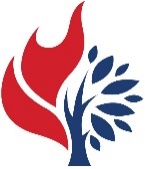 Est. 1786208 MacLean St., New GlasgowNova Scotia   B2H 4M9        Phone:	902-752-5691Email:	first.church@ns.aliantzinc.ca               June 6, 2021 Due to the latest restrictions imposed by the Department of Public Health, the church will be closed until further notice. We will keep you informed of any church news through this “abbreviated” bulletin or email. Rev. Andrew will continue to send his You Tube videos of the Sunday sermon as well his mid-week message. If you require pastoral assistance during this time, please contact Rev. MacDonald at 902-331-0322. Please stay safe!            CHURCH NEWS IN MEMORIAM:Donations in memory of Burma Marshall, have been received from: Gary Ross, Sheila Dempster and Ellen Jardine.Donations in memory of Roger MacDonald, have been received from: Gary Ross and Shirley MacDonald.F.A.I.R. Hearts: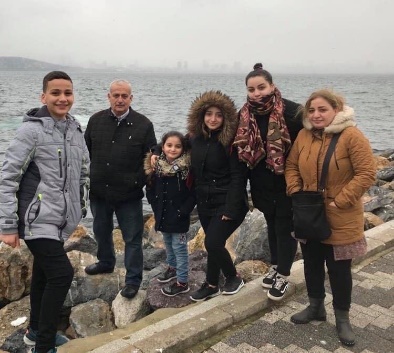 While the church is closed, donations of household items cannot be accepted for F.A.I.R Hearts. Fundraising efforts continue and monetary donations may be made via mail, drop off in the mail slot at the church or via etransfer to the church email address (remember to email the answer to your question via separate message).  We will let you know as soon as we are able to collect household items again. Thank you for your ongoing support of this important fundraiser.We will also be gathering quality used items for yard sales that will be held during the summer as well as new or gently used items that can be used for our online auctions. Please contact Fair Hearts members for more info or item pick up. Members of FAIR Hearts from First Church are:  Rev. Andrew MacDonald (902-331-0322), Sharon Mason (902-752-0724), Sara Fullerton (902-754-2142), and Brent MacQuarrie (902) 616-7787).VIRTUAL MEMORIAL HYMN SING:The Worship and Music Team will be producing a DVD and CD recording of the Virtual Memorial Hymn Sing held on April 18,2021. The price for a DVD is $10.00, the CD is $6.00. If you are interested in obtaining one or both for yourself or family member, please contact the church office by June 30, 2021.CONGRATULATIONS:The Congregation extends congratulations to Patrick Young, Senior Crown Attorney, on receipt of the prestigious Nova Scotia Criminal Justice Association’s John Dunlop Memorial Award. Presented annually for outstanding contributions to the Nova Scotia Justice system, Patrick is the first ever prosecutor to receive this award. THANK YOU:A thank you note was received from Oliver Long of Antigonish, for the award sponsored by First Presbyterian, that he received during the New Glasgow Music Festival. COMMUNITY NEWSSUMMER JOB OPPORTUNITIES:The Loch Broom Log Church is looking to hire a summer student for the position of Interpretive Guide. We are looking for an outgoing student that is in post-secondary education (returning to school in the fall) or graduating from grade 12 and continuing with their studies. The job entails talking to the public about the history of the Log Church and surrounding area, keeping the place clean and mowed. Hours will be Wednesdays to Sundays 10am - 4pm. Starting week of June 27th. Any inquiries may be sent to lblogchurch@eastlink.ca.  The Parish Office, Sr Catherine Steele Centre, Our Lady of Lourdes Church is looking to fill the following position:  Assist with connection to church and community services both on and offline during COVID-19 restrictions.  Tasks will include contacting parishioners by phone, updating parish email list, assisting with parish livestream events and social media content, connecting with rental clients and hall users, and general office duties. Applications are invited from parties aged 15-30. Application deadline: 5 pm Wednesday, June 9. Email resume and cover letter to Our Lady of Lourdes Parish Office:  lourdes@ns.sympatico.caMEETINGS THIS WEEK:There will be no meetings until Department of Health guidelines allow. MINISTER:  Rev. Andrew MacDonaldORGANIST:  Lloyd MacLeanChange re Rev. MacDonald’s office hours: Tues. to Thurs. - 10:00 am – 2:00 pm or by appointment.Office hours: Tues to Fri: 10am-1pm**********************MISSION STATEMENT:  But he’s already made it plain how to live, what to do, what God is looking for in men and women.  It’s quite simple.  Do what is fair and just to your neighbor, be compassionate and loyal in your love, and don’t take yourself too seriously – take God seriously. Micah 6: 8-The Message